Getting Access to the ITU Delegates NetworkUse wired Ethernet RJ45 connection if available. Wired connectivity provides better consistency and higher throughput. For wireless access:Click the Wifi icon in the notification tray. This will show a list of available Wifi networks. Choose ITUwifi and click the Connect button. Enter the security code: itu@GVA1211Synchronizing Council documents to your local drive Download the Council 2012 Sync Application, “ITU Council 2012 Sync.exe”, from the ITU Council homepage (http://www.itu.int/council/C2012/index.html) to your Windows Desktop.Once downloaded, run and follow the instructions.Select Synchronize Council documents. Choose the language(s) in which you would like to receive your documents.Downloading documents from the ITU Council Website All Council documents are available from the ITU Council website at http://www.itu.int/council/C2012/index.htmlCouncil documents are listed in reverse order along with the reception date, source, title and destination. You can also view documents that have been added most recently.To download documents individually, click the document link. You can download several documents at once by selecting the checkbox on the left hand side of the webpage and then selecting Zip and Download.Accessing DELWebDelWeb provides access to a number of budget and HR reports, as well as a summary of meetings and conferences.To log on to the DelWeb, use your TIES user name (in the format indicated below) and password.Once connected to the Internet, open your browser and enter the address: https://extranet.itu.int/delweb/.  (Note that the protocol is https, not http).You should receive the ISA log-in screen where you will need to authenticate yourself.Enter your TIES user name in the format smith@ties.itu.intEnter your password and click Log On. Note:  If you need technical assistance, please speak to one of the Service Desk staff on duty during Council session, or call 6666 from any ITU extension.______________Council 2012
Geneva, 4-13 July 2012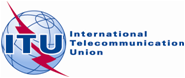 1 June 2012English onlyICT FACILITIES FOR ITU COUNCIL delegatesICT FACILITIES FOR ITU COUNCIL delegates